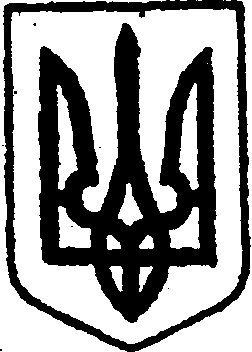 КИЇВСЬКА ОБЛАСТЬТЕТІЇВСЬКА МІСЬКА РАДАVІІІ СКЛИКАННЯП’ЯТА ПОЗАЧЕРГОВА СЕСІЯПРОЄКТ Р І Ш Е Н Н Я  04.02.2021 р.                                                                            №     -05П –VIIІПро затвердження Передавального акту Галайківської сільської ради         Керуючись ст. 25, 26, 59, п. 6-1 Розділу 5 «Прикінцеві і перехідні положення» Закону України «Про місцеве самоврядування в Україні», відповідно до ст. 104, 105, 107 Цивільного кодексу України, ст. 4, 17 Закону України «Про державну реєстрацію юридичних осіб та фізичних осіб – підприємців та громадських формувань», ст. 2 Закону України «Про бухгалтерський облік та фінансову звітність в Україні», ч. 4 ст. 31 Закону України «Про Національний архівний фонд та архівні установи», Порядку подання фінансової звітності, затвердженого постановою Кабінету Міністрів України від 28.02.2000 р. № 419, Положення про інвентаризацію активів та зобов’язань, затвердженого наказом Міністерства фінансів України від 02.09.2014 р. № 879, Правил організації діловодства та архівного зберігання документів у державних органах, органах місцевого самоврядування, на підприємствах, в установах і організаціях, затверджених наказом Міністерства юстиції України від 18.06.2015  р. № 1000/5, на підставі рішень Тетіївської міської ради від 01.12.2020 р. № 01-01-VIII «Про початок повноважень Тетіївського міського голови», № 09-01-VIIІ «Про початок реорганізації сільських рад, що увійшли до складу Тетіївської міської ради», Тетіївська міська рада                                           В И Р І Ш И Л А: Затвердити Передавальний акт Галайківської сільської ради, ЄДРПОУ 04361091, розташованої за адресою: вул. Центральна, 11, с. Галайки, Тетіївського району  Київської області, 09840 (додається). Тетіївському міському голові забезпечити виготовлення копії Передавального акту за правилами, передбаченими законодавством про державну реєстрацію юридичних осіб, для цілей здійснення державної реєстрації припинення Галайківської сільської ради як юридичної особи в результаті її реорганізації шляхом приєднання до Тетіївської міської ради (ЄДРПОУ 04054889, місцезнаходження: вул. Януша Острозького, м.Тетіїв, Тетіївського району Київської області, індекс 09800).                       Міський голова                                          Богдан БАЛАГУРАДодаток ПЕРЕДАВАЛЬНИЙ АКТс. Галайки                                                                                                 «_04_» лютого 2021 року      Ми, що нижче підписалися, голова та члени Комісії з реорганізації Галайківської сільської ради  створеної рішенням Тетіївської міської ради від 09.12.2020 р. №09-01-VІІІ, у складі: Голови комісії: Балагура Б.О. – Тетіївський міський головаЗаступника голови комісії: Кизимишин В.Й. – перший заступник міського головиЧлена комісії: Павлунько С.В. – начальник відділу обліку та звітності міської ради – головний                                                                бухгалтерЧлена комісії: Костенко Л.О. – головний бухгалтер Галайківської сільської ради  Члена комісії: Богачук Ж. Е. – спеціаліст відділу обліку та звітності міської ради керуючись ч. 2 та 3 ст. 107 Цивільного кодексу України, ст. 25, 26, 59, п. 6-1 Розділу 5 «Прикінцеві і перехідні положення» Закону України «Про місцеве самоврядування в Україні», відповідно до ст. 104, 105, 107 Цивільного кодексу України, ст. 4, 17 Закону України «Про державну реєстрацію юридичних осіб та фізичних осіб – підприємців та громадських формувань», ст. 2 Закону України «Про бухгалтерський облік та фінансову звітність в Україні», склали цей акт про наступне: Тетіївська міська рада (ЄДРПОУ 04054889), місцезнаходження: вул. Януша Острозького буд.5, м. Тетіїв Білоцерківського району Київської області, внаслідок реорганізації Галайківської сільської ради (ЄДРПОУ 04361091), місцезнаходження: вул.Центральна буд 11, с.Галайки, Білоцерківського району, Київської обл. шляхом приєднання до Тетіївської міської ради є правонаступником майна, активів та зобов’язань Галайківської сільської ради, а саме:1.1. Необоротних активів – первісна вартість 3762129,28 грн., знос 2160188,00 грн.  у тому числі: - основні засоби 118_(кількість) одиниць на суму– 2160188,00 грн., знос 2160188,00 грн; - інші необоротні матеріальні активи – 65 (кількість одиниць) на суму 1601941,28 грн., знос___0____ грн; 1.2. Виробничі запаси –  6037,68 грн.; 1.3. Грошових коштів – __0__ грн.;1.4. Дебіторської заборгованості – ____0____ грн.,у тому числі: - перед бюджетом – ____0______ грн.;1.5. Кредиторської заборгованості – ____0____ грн., у тому числі: - перед бюджетом – ___0_______ грн.;- з оплати праці – ___0__ грн.; - розрахунки __0___Разом із майном Галайківської сільської ради Тетіївська міська рада приймає документи, що підтверджують право власності (володіння, користування, розпорядження) на об’єкти основних засобів та документів, які підтверджують право власності або користування земельними ділянками. Додатки до передавального акту:інвентаризаційні відомості, передавальний баланс, розшифровки залишків по рахунках , генеральний план с.Галайки.Усього: _____ аркушів. Комісія з реорганізації Галайківської сільської ради :Голова комісії: _________________________ (підпис) Балагура Б.О.Заступник голови комісії: ______________________ (підпис) Кизимишин В.Й. Член комісії: _____________________(підпис) Павлунько С.В. Член комісії: _________________________ (підпис) Костенко Л.О. Член комісії: _________________________ (підпис) Богачук Ж.Е. Від імені Тетіївської міської ради прийняли: _________________________ (підпис) _________________________ (ПІБ)                          _________________________ (підпис) _________________________ (ПІБ)                       _________________________ (підпис) _________________________ (ПІБ)